3GPP TSG RAN WG1 Meeting #102-e	                                                                     R1-200xxxxAug 17th– 24th, 2020Agenda item:    8.2.2Source:              Moderator (QualcommIncorporated)Title:                  Email discussion on channel access mechanism for 52.6GHz-71GHz bandDocument for:  Discussion and DecisionIntroductionThis paper summarizes the email discussion for agenda item 8.2.2[102-e-NR-52-71-Channel-Access] Email discussion/approval on channel access mechanism until 8/20; address any remaining aspects by 8/25 – Jing (Qualcomm)Regulatory updatesMultiple submitted papers suggest considering current regulation in EN 302 567 as baseline for channel access design. However, there seems to be no common understanding on the regulation. There are also proposals suggesting no LBT needs to be applied for regions and/or bands where there is no LBT requirements. This section is devoted to have a common understanding on what regulation we target the channel access design for, and what are the requirements from regulations.Regional differences in regulationThe regulations governing the unlicensed portions of the 57-71GHz band vary according to regions.FCC in the USA, imposes EIRP and maximum conducted output power limits for devices, but does not mandate a spectrum sharing mechanism Similarly, Listen Before Talk (LBT)  protocol is not mandated in China, Japan, South Korea, Australia and Singapore.For EU, there are three regulations that govern the use of the spectrum that cover three types of deployment modes, under ‘C1’, ‘C2’, and ‘C3’.In EU, regulated by ETSI BRAN, LBT with CCA is mandated only under the ‘C1’, for indoor and outdoor deployment (except outdoor fixed deployment) of Multiple Gigabit Wireless Systems devices, which is governed by regulation EN 302 567. Only this regulation has a stable version of channel access rule details defined.In the same frequency band, fixed outdoor deployment technologies, Wideband Data Transmission Systems. ‘C3’ are governed by EN  303 722, whose agreed drafts do not mandate sensing/LBT but enforce that the deployment uses directional antennas with antenna gain exceeding 30 dBi. Another ETSI BRAN work item, leading to specification EN 303 563 will define new spectrum access regulations, applicable to ‘C2’ deployments, which will cover indoor as well as outdoor deployments without the restriction to fixed links.  Occupied Channel Bandwidth in ETSI BRAN EN 302 567ETSI BRAN Harmonized standard EN 302 567  V2.1.20, the section on Occupied Channel Bandwidth, [1, Section 4.2.10.3] specifies the requirements for OCB criterion as follows. Further ETSI EN 302 567  V2.1.20 Section on Occupied Channel Bandwidth, [1, Section 5.3.10.1] specifies the test conditions for the OCB criteria to be met as follows. It will be beneficial to have a consensus on the understanding on the requirement on devices to support a mode of transmission that satisfies the OCB criterion related to the declared nominal bandwidth.  Alt 1: A device is required to occupy at least 70% of the nominal channel bandwidth all the timeAlt 2: A device is NOT required to occupy at least 70% of the nominal channel bandwidth all the time. Instead the device only need be able to support transmitting with at least 70% of the nominal channel bandwidthPlease provide your view below:Adaptivity rules in ETSI EN 302 567 The following is an excerpt from the latest draft of the specification in the June 2020 draft of ETSI EN 302 567  V2.1.20 describing the adaptivity rule. This text is also quoted in Intel contribution [11].Channel access procedures can be cast that conform to the Adaptivity rules specified above. Intel contribution [11] specifies the following flow chart that is meant as a reference procedure to conform the channel access procedure to the specification on Adaptivity  in the June 2020 draft of ETSI EN 302 567  V2.1.20.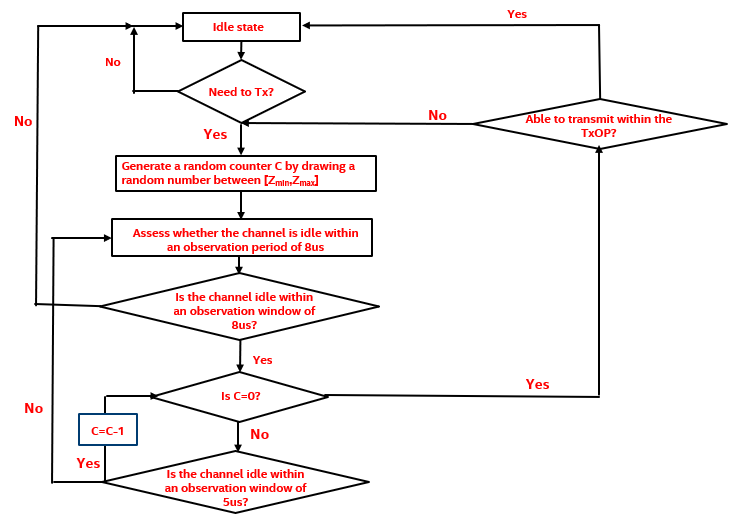 Figure 1 Channel access procedure from Intel contribution [11]. The counter C is ‘frozen’ where the channel is found not to be idle in this procedure. The procedure depicted in Figure 1 corresponds to a ‘freezing’ of the counter when the medium is discovered to be occupied. An alternative interpretation of the draft ETSI Specification language, instead, appears to point to the counter being ‘redrawn/reset’ when the medium is occupied. The figure 2 below describes the resulting procedure.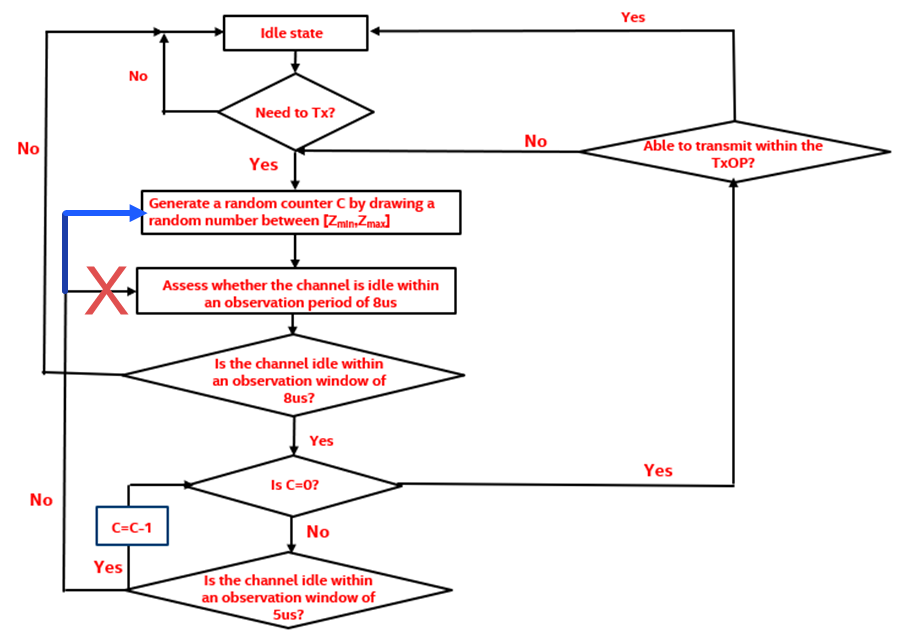 Figure 2  Channel access procedure modified from Figure 1. The transition marked X is replaced with the transition in Blue. The counter C is ‘reset/redrawn’ where the channel is found not to be idle in this procedure.It will be beneficial to have a consensus on the understanding of the EN 302 567 adaptivity mechanism. The different understanding of the channel access rule in EN 302 567 can be summarized as followsWhen performing CCA before initiating transmission, during count down, when an observation slot failed ED,Alt 1. The counter freeze, and will continue count down 8us after the interference is goneAlt 2. The counter will be randomly re-drawn, and a fresh count down starts 8us after the interference is goneNote that this is just to have a common understanding of this particular regulation. This is not a proposal for the LBT procedure for the study item. We should understand this as the minimum we should do for a channel access procedure intended to comply with this regulation.Please provide your view below:Summary of contributionsThe section summarises key proposals and observations from submitted contributions.  A few proposals and questions to resolve based on the general leaning of the companies are captured in Section 4.Support No-LBT and LBT operating modesThere are multiple companies proposing Rel 17 should not mandate LBT procedures, but provide designs for them where they are needed by regulation or if useful, for performance enhancements. Question: Should we support both No-LBT mode and LBT mode of operation, where which mode to use is per gNB configuration according to local regulation and performance need?Please provide your view below:Occupied Channel Bandwidth The discussion on this issue is in section 2.2.Channelization ConsiderationsA common question with position differences among companies is whether channelization need to be tied to the 2.16 GHz channelization used by WiGig devices. Multiple companies agree that bandwidths smaller than 2.16 GHz need to be supported. But there are differences in positions on its implications and relationship to coexistence procedures.The exact set of channel bandwidths may need further discussion and is out of the scope of this agenda item. However, it might be good to discuss first if we at least support one mode that aligns with WiFi 11ad channels of 2.16GHz bandwidth.Question: Shall we at least support one mode that aligns with WiFi 11ad channels of 2.16GHz bandwidth.Please provide your view below:Enhancements to channel access When companies propose to study an LBT mode, many techniques to improve LBT have been discussed. This is summarized in this section. Directional Sensing / Beam based access proceduresDirectional sensing is discussed in multiple papersThough there are many companies proposing the study or adopt directional sensing, we may need to wait for the next meeting to draw conclusions when more simulation comparison results are available. Propose to discuss this next meeting, and encourage all interested companies to provide results. Rx Assistance in LBT processMultiple companies propose to study Rx Assistance for performance improvement. Rx Assistance performance gains should be evaluated with consideration of complexity/performance gain trade-offs. Though there are many companies proposing the study or adopt RX assisted LBT, we may need to wait for the next meeting to draw conclusions when more simulation comparison results are available. Propose to discuss this next meeting, and encourage all interested companies to provide results. Threshold for Sensing Multiple companies expressed interest to study adaptation of ED threshold to facilitate channel accessThis discussion may need to wait till we have a conclusion on adopting directional LBT. Other Coexistence MechanismsSome additional coexistence mechanism other than LBT before every transmission are proposed by multiple companies. The proposed designs can be summarized into two categoriesNo measurement, autonomous good neighborbehavior e.g. Automatic Transmit Power ControlMeasurement/Long term sensing based solutions, e.g., DFSThere are also proposals to study the switching between No LBT mode and LBT mode.Proposal: (If No LBT mode can be agreed)Study required conditions to enable No LBT mode, e.g. ATPC, DFS, long term sensing, duty cycle Study mechanisms to switch in and out of LBT mode Channel Access ParametersWhen LBT is proposed, multiple companies discussed how to adopt or adjust CCA related parameters, including MCOT, CCA slot duration, etc.  Other Enhancements to channel access Multi-beam sensing and transmission support, beam adaptation, beam failure detection issues, SSB candidate positions and non-consecutive RO handling is proposed. COT Sharing Multiple companies discussed COT sharing related aspects, including do we need CCA at responding devices, LBT schemes to evaluationHuawei/HiSiliconProposal 1: RAN1 should study channel access mechanisms based on directional LBT in 60GHz unlicensed band.Proposal 2: RAN1 should study receiver-assisted LBT in 60GHz unlicensed band.Proposal 3: RAN1 should strive to agree on a baseline for the LBT mechanism in RAN1 102-e.Explanation to proposal 3:There are a couple of LBT-related topics such as directional LBT (in 3.4.1) and receiver-assisted LBT (3.4.2) that are suggested to be further studied and discussed in the next meeting. As such, we believe it is important to agree on a baseline for the LBT mechanism in this meeting.  There seems to be two main candidates for baseline LBT mechanism 1) LBT mechanism in Rel-16 NR-U; 2) LBT mechanism in Draft EN 302 567. It may also be possible to agree on a “middle ground” baseline: For instance,  LBT mechanism in EN 302 567 plus ED threshold that depends on the sensing BW and/or includes multiple CAPC with different CW ranges.HW brought up a very good point on reaching on common understanding of one or a few LBT schemes for evaluation. A few alternatives are listed below. Please provide your view. Note this is baseline LBT scheme (not receiver assisted version which may have even more variations). Also note this is not an intention to agree on LBT schemes. Instead, this is just an effort to make the LBT simulation results from different companies more comparable.Alt 1. Rel.16 NR-U channel access mechanism with bandwidth adjusted ED thresholdAlt 2. Current draft of EN 302 567 adaptivity rules with possibly adjusted ED thresholdAlt 3. Not defined. Providing details on LBT mechanism when submitting dataOthersReferenceR1-2005240, Discussion on channel access for NR beyond 52.6 GHz, Lenovo, Motorola MobilityR1-2005242, Channel access mechanism for 60 GHz unlicensed operation, Huawei, HiSiliconR1-2005282, Considerations on directional LBT and spatial reuse, FUTUREWEIR1-2005372, Discussion on channel access mechanism, vivoR1-2005568, Channel access mechanism for 60 GHz unlicensed spectrum, SonyR1-2005608, Discussion on the channel access mechanism for above 52.6GHz, ZTE, SanechipsR1-2005700, Channel Access Mechanism in support of NR operation in 52.6 to 71 GHz, CATTR1-2005735, Channel access mechanism for NR on 52.6-71 GHz, Beijing Xiaomi Software TechR1-2005765, Study on the channel access mechanism, NECR1-2005767, Channel access mechanism, TCL Communication Ltd.R1-2005867, Channel Access Procedure for NR in 52.6 - 71 GHz, Intel CorporationR1-2005921, Channel Access Mechanism, EricssonR1-2005950, Channel access mechanisms for NR from 52.6-71GHz, AT&TR1-2006027, discussion on channel access mechanism, OPPOR1-2006137, Channel access mechanism for 60 GHz unlicensed spectrum, SamsungR1-2006275, Discussion on channel access mechanism for above 52.6GHz, Spreadtrum CommunicationsR1-2006305, Considerations on channel access mechanism to support NR above 52.6 GHz, LG ElectronicsR1-2006453, On Channel access mechanisms, InterDigital, Inc.R1-2006513, On Channel Access Mechanisms  for Unlicensed Access above 52.6 GHz, AppleR1-2006571, Channel access mechanism, SharpR1-2006629, On Channel Access for NR Supporting From 52.6 GHz to 71 GHz, Convida WirelessR1-2006650, Channel access considerations for the indoor scenario, Charter CommunicationsR1-2006655, Discussion on channel access mechanism, ITRIR1-2006726, Channel Access Mechanism for NR in 60 GHz unlicensed spectrum, NTT DOCOMO, INC.R1-2006798, Channel access mechanism for NR in 52.6 to 71GHz band, Qualcomm IncorporatedR1-2006854, Discussions on channel access mechanism on supporting NR from 52.6GHz to 71 GHz, CAICTR1-2006871, Discussion on channel access mechanism for NR from 52.6GHz to 71 GHz, PotevioR1-2006908, NR coexistence mechanisms for 60 GHz unlicensed band, Nokia, Nokia Shanghai Bell ETSI BRAN EN 302 567 v.2.1.20, “Multiple-Gigabit/s radio equipment operating in the 60 GHz band; Harmonised Standard for access to radio spectrum”, June, 2020. ETSI BRAN EN 303 722, “Wideband Data Transmission System (WDTS) for Fixed Network Radio Equipment operating in the 57 - 71 GHz band; Harmonised Standard for access to radio spectrum”, May, 2020.CEPT ECC, ERC, "ERC Recommendation 70-03: Relating to the use of Short Range Devices (SRD)," June 2019.CompanyViewQualcommAlt 2XiaomiSupportAlt 2SharpAlt 2Huawei/HiSiliconFirst, as a note to above description in Section 2.1, our understanding is that EN 302 567 does not regulate only indoor deployment of Multiple Gigabit Wireless Systems devices. In fact, in Section 1 of EN 302 567, we read:“The present document specifies technical characteristics and methods of measurements for radio equipment with integral antennas operating indoor or outdoor at data rates of multiple-gigabit per second in the 60 GHz frequency range”.EN 302 567 only excludes fixed outdoor installations. Second, our understanding of EN 302 567 is that, when one or multiple nominal channel BWs are declared by the manufacturer, the device must be able to support all the declared nominal channel bandwidths. Therefore, “device only need be able to support transmitting with at least 70% of the nominal channel bandwidth” in Alt 2 does not seem to be aligned with EN 302 567. However,  for each declared nominal BW, there should be a transmission mode that occupies at least 70% of the corresponding nominal channel BW. As such, we propose the following Alt 3:Alt 3: Device supports one or multiple declared nominal channel bandwidths. For each declared nominal channel bandwidth, there should be at least one transmission mode that occupies at least 70% of the nominal channel bandwidth. 3GPP should therefore design at least one such transmission mode.NokiaAlt 2. It is sufficient that the device has at least one transmit configuration (e.g. full PRB allocation) that fulfils the 70% OCB requirement. The test clause text quoted above further explains this. The background of the OCB requirement relates to the unwanted spectrum emission mask, which is a function of declared nominal channel bandwidth, i.e. with the 70% test condition manufacturers need to declare reasonable nominal channel bandwidths, and consequently apply reasonable unwanted emission masks.vivoAlt 2.LGAlt 2 is preferred. However, Alt 1 can be also considered since both alternatives don’t seem to violate the OCB requirements described in the latest draft of EN 302 567.AppleOur understanding is Alt. 2. We would like to clarify that this is just one specific mode and that the device may not always have to satisfy the OCB requirement. On another issue, from our understanding, EN 303 722 governs both c2 and c3 as seen in the link below and as at May 2020, does not specify any OCB requirements. This means that similar to the idea of having multiple LBT modes of operation, 3GPP may want to design multiple OCB modes of operation.EN 303 722 ReferenceDevelop Harmonized Standard for Wideband Data Transmission Systems (WDTS) for fixed network radio equipment operating in 57 - 71 GHz band taking into consideration ERC/REC 70-03 Annex 3 (frequency bands c2 and c3) and Commission Decision 2006/771/EC.EN 303 722 v0.0.0.4 (2020-05)  in Section 4.2.9.3 says:The Occupied Channel Bandwidth shall be less than 100 % of the declared nominal channel bandwidth. In case of smart antenna systems (devices with multiple transmit chains) each of the transmit chains shall meet this requirement.[Editor’s Note: It was agreed during BRAN#105 to replace “between 70% and 100%” with “less than 100%”.  However, there was no discussion related to the possible value of a lower limit (the 70%) with respect to the use of “nominal channel bandwidth” in clause 4.2.7.2.]NTT DOCOMOAlt 2InterDigitalAlt 2Intel Support Alt 3 from Huawei. ZTE, SanechipsSupport Alt. 2.WILUSSupport Alt-3 from HWEricsson Alt2, and to be more accurate, ALT2 should be modified: device is NOT required to occupy at least 70% of the nominal channel bandwidth all the time. Instead the device only need be able to support transmitting with at least 70% of the nominal channel bandwidth, for every declared channel bandwidth.PotevioSupport Alt.2SonyAlt 2FutureweiIn our understanding there is no ambiguity in the EN 302 567 regarding OCB. The regulator neither require OCB to be satisfied all the time nor for all the modes of operation. The OCB must be satisfied [at least] for “a mode of transmission with a necessary bandwidth … at least 70% of the declared nominal channel bandwidth” Therefore, we support Alt 2 with modifications as suggested by Huawei or Ericsson. Before a single transmission or a burst of transmissions on an Operating Channel, the equipment that initiates transmission shall perform a Clear Channel Assessment (CCA) Check in the Operating Channel.If it finds an Operating Channel occupied, it shall not transmit in that channel and it shall not enable other equipment(s) to transmit in that channel. If the CCA check has determined the channel to be no longer occupied and transmission was deferred for the number of empty slots defined by theCCA Check procedure, it may resume transmissions or enable other equipment to transmit on this channel.The equipment that initiates transmission shall perform the CCA check using "energy detect".  The Operating Channel shall be considered occupied for a slot time of 5 μs if the energy level in the channel exceeds the threshold corresponding to the power level given in step 7) below. It shall observe the Operating Channel(s) for the duration of the CCA observation time measured by multiple slot times. CCA Check definition:a)	A CCA check is initiated at the end of an operating channel occupied slot time.b)	Upon observing that Operating Channel was not occupied for a minimum of 8 µs, transmission deferring shall occur.c)	The transmission deferring shall last for a minimum of random (0 to Max number) number of empty slots periods.d)	Max number shall not be lower than 3.The total time that the equipment initiating transmission makes use of an Operating Channel is defined as the Channel Occupancy Time. This Channel Occupancy Time shall be less than 5 ms, after which  it shall perform a new CCA Check as described in step 1), step 2), and step 3) above.An equipment (initiating or not initiating transmission), upon correct reception of a packet which was intended for this equipment, can skip the CCA Check, and immediately proceed with the transmission in response to received frames. A consecutive sequence of transmissions by the equipment, without a new CCA Check, shall not exceed the  5ms Channel Occupancy Time as defined in step 5) above.The energy detection threshold for the CCA Check shall be -47 dBm + 10 × log10 (PMax / Pout) (Pmax and Pout in W e.i.r.p.) where Pout is the RF output power (EIRP) and Pmax is the RF output power limit defined in clause 4.2.2.1.CompanyViewQualcommAlt 2 from our reading is closer to the procedure defined in EN 302 567SharpAlt 2 according to our understanding onstep 4-c above.Huawei/HiSiliconAlt 2 is aligned with the channel access procedure in EN 302 567. However, we are not sure we are clear about the purpose of this discussion. If the purpose is to come to a consensus on the interpretation of the LBT procedure in EN 302 567, we are fine with it. However, the decision on the baseline for the LBT procedure in  NR-U-60 needs a separate a discussion that we would prefer to finalize in this meeting.  NokiaAlt 2. We share Qualcomm’s view that Alt 2 is closer to the EN 302 567 definition. We see that EN 302 567 LBT should be used as baseline for LBT design. vivoOur understanding on the procedure defined in EN 302 567 is close to Alt 1. We have a similar question as Huawei on the intension of this discussion. Are we intended to define a baseline LBT procedure and parameters agreeable to all companies?LGWe agree with Intel's interpretation (Alt 1) because we couldn't find any clue that the counter should be re-drawn when the channel is found not to be idle in the procedure described in EN 302 567.AppleWe agree with Intel and LG that there is nothing that explicitly says we should reset the counter. Considering co-existence with other RATs that implement CSMA/CA with a freeze, implementing with a reset could put any 3GPP devices at a disadvantage.NTT DOCOMOAlt 1. Same reading as LG. InterDigitalWe agree with Intel, LG, Apple and DCM that the specification does not explicitly elaborate the reset/redrawn of the counter. Qualcomm2The reason we prefer Alt 2 is, right after step 4c) follows step 4d), where 4c) says observe 8 µs of channel being not occupied, then start transmission deferring, and 4d) directly defines the transmission deferral “shall last for a minimum of random (0 to Max number) number of empty slots periods”. Anyway, consider the minimum requirement of transmission deferral time is only 15 µs, the difference between the two alternatives may be small.IntelWe believe Alt 1 describes more correctly the LBT procedure. For the following reasons:Sec. 4.2.5 of ETSI BRAN 302 567 does not provide detailed information regarding when the back-off counter should be redrawn, but in bullet 4) it only provides some high-level definitions, and the order of the bullets should not be interpreted as the steps of the procedure.CCA Check definition:a)	A CCA check is initiated at the end of an operating channel occupied slot time.b)	Upon observing that Operating Channel was not occupied for a minimum of 8 µs, transmission deferring shall occur.c)	The transmission deferring shall last for a minimum of random (0 to Max number) number of empty slots periods.d)	Max number shall not be lower than 3.The LBT procedure is not a new mitigation method and has been indicate in other ETSI BRAN ENs as a medium access method. With that said, the procedure described in EN 302 567 is meant to mimic the procedure performed by 11ad/11ay technology and its numerologies, which procedurally is not different than that adopted by LAA and NR-U. TR 36.889 provides a general flowchart of the LBT procedure (attached below for convenience), which clearly shows that the counter is not updated each time the channel is found to be occupied within a CCA observation period, but only when a device is not able to transmit within its TXOP.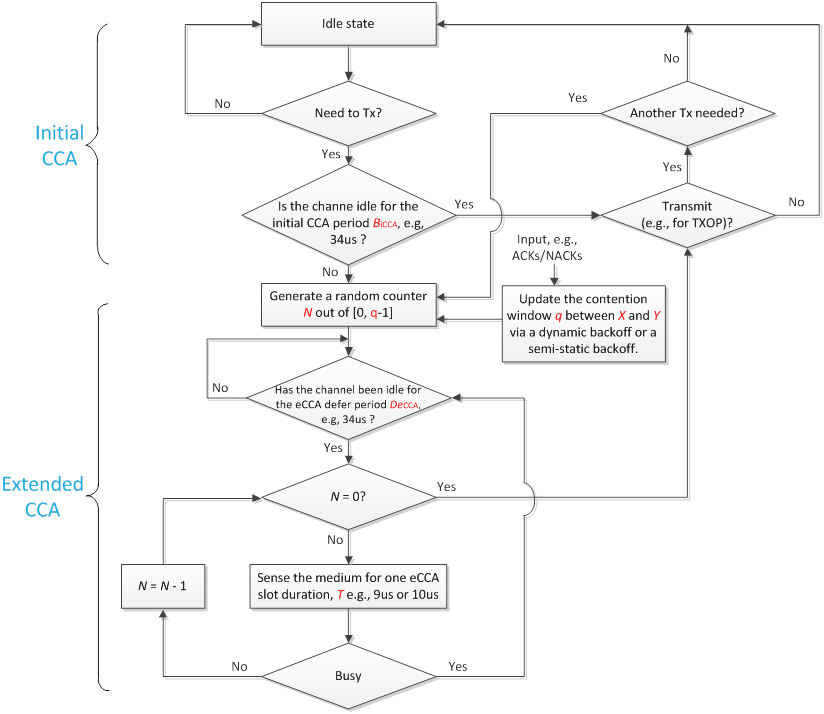 If the back-off counter is updated every time within a CCA slot the channel is found to be occupied, this will be very detrimental, and may lead to cases where a device may never be allowed to transmit especially in high load scenario, since it may be sufficient to observe a CCA slot occupied to redraw the entire back-off counter value even if the counter was nearly to zero. In essence, redrawing the back-off counter value every time the medium is busy destroys any sense of contention control and we do not believe this should be the correct behaviour.While we believe that we may not need to converge necessarily at this stage on the exact LBT procedure, it would be good to at least align for evaluation purposes, since the LBT procedure used may greatly influence the simulation results.ZTE, SanechipsAlt. 1 is close to the channel access procedure in EN 302 567 and agree the reason provided by Intel. Further, we think the target of this phase should focus on the evaluation while not the detail of channel access procedure, which can be discussed in the WID phase.WILUSWe agree with Intel and LG that the procedure described in Sec. 4.2.5 of EN 302 567 as harmonized standard seems to be close to Alt-1.EricssonA literal interpretation of the text would be aligned more with alternative 2 [even though most probably this is not intentional].  However, the diagram is still not completely accurate, since assessing whether the channel is idle within an observation period of 8us followed by the random BO generation. PotevioIn our understanding, Alt.1 is closer to the procedure defined in EN 302 567 where no explicit indication of resetting counter is given.SonyWe agree with Intel. Our understanding of EN 302 567 is closer to Alt 1. There is no explicit description regarding resetting counter.FutureweiIn our view Alt 2 is the correct interpretation of EN 302 567.CompanyKey Proposals/Observations/PositionsIntel LBT procedure is supported, but its use should be configurable. LBT should be allowed to be disabled in regions or for deployments where this is not required and mandated.ITU region 1, band 75:  Intel contribution interprets the regulation as a flow diagram Figure 1 which freezes countdown when medium is found busy,Proposal 2: The LBT procedure detailed in the ETSI EN 302 567 should be used as a baseline to develop the LBT procedure for the system operating in band 75 within ITU region 1.Huawei-HiSiliconFor operation in the 60 GHz band, Omni-directional LBT, directional LBT and No LBT should be considered for different scenarios.ZTE-SanechipsNo-LBT can be considered for interference controlled environmentand COT sharing caseProposal 2: Release 17 NR-U should consider supporting different channel access modes for above 52.6 GHz, e.g., directional LBT and No LBT.AppleProposal 1: Both a baseline LBT and no-LBT channel access mechanisms should be adopted unlicensed access.EricssonRel-17 should consider supporting two medium access mechanism modes for the 60GHz spectrum, one requiring LBT and one without LBT.QualcommSupport No-LBT mode, Long-term-sensing mode and LBT modes. : Conditions for deployment modes where No-LBT or No Sensing is viable could be based on EIRP/transmit power, duty cycle of channel occupancy and spatial characteristics of transmission, or a combination thereof.Nokia Introduce multiple coexistence modes, e.g., with and without LBT.Study the use of the coexistence mode without LBT e.g. in scenarios where:a cell is sufficiently spatially isolated, orgNB and/or UE transmissions are sufficiently directionalXiaomiProposal 2: For environment with controlled interference, LBT-free transmission should be studied.NECProposal 2: Consider no LBT, directional LBT and omni-directional LBT for NR on frequency above 52.6GHz.DCMProposal 1: 	Whether to mandate LBT based channel access even for the part of the unlicensed bands in 52.6 – 71 GHz where some regional regulations do not require it needs to be discussed at first in this SI. 	The necessity of LBT based channel access should be considered with regional regulations and the actual benefit of LBT based channel access in high frequency rangeLGProposal #4: Study whether or not the allowance of initiating channel occupancy without performing LBT is beneficial at least in a particular scenario such as low interference environment.InterDigitalFor modes of operation, supporting no LBT, omni-directional LBT and directional LBT should be considered.CompanyViewQualcommSupport bothXiaomiSupport both No-LBT mode and LBT mode. Whichmode to use can be based on gNB configuration or dynamic indication.SharpSupport bothHuawei/HiSiliconWe are in principle supportive of both No-LBT and LBT operations. However, it needs to be further studied whether or not the mode of operation (LBT vs. No-LBT) should always be based on the gNB configuration. For instance, in some scenarios such as COT sharing LBT/No-LBT may be specified.NokiaSupport both, with priority to no-LBT mode. The configuration of mode should be according to deployment in addition to local regulation and performance (e.g. capacity loss due to LBT). vivoWe think both no-LBT and LBT can be supported. But the details of how the system operates with these modes should be left for further study. So we cannot say yes to the 2nd part of question “where which mode to use is per gNB configuration according to local regulation and performance need”.LGOur understanding for this Question is for LBT mode of channel occupancy initiator. With this regard, LG’s corresponding proposal #4 is moved from Section 3.5 to this Section. As a response to FL’s question, we believe that both operating modes should be supported, and further discussion is needed on when and under what conditions they will be used/switched.AppleWe support both modes of operation. Note that Section 2.3, step (6) is a no-LBT procedure “An equipment (initiating or not initiating transmission), upon correct reception of a packet which was intended for this equipment, can skip the CCA Check, and immediately proceed with the transmission in response to received frames.” This from our understanding means that both modes are supported to today with no-LBT supported in an existing COT (using the NR-U terminology). A separate mode with no LBT at all should be defined.NTT DOCOMOWe support both No-LBT and LBT mode. On the detail of configuration, we think further discussion would be necessary. InterDigitalWe also support both modes of operationIntelLBT is certainly not mandated in all regions, and even within the ITU region 1 this is not required for all types of scenarios. Therefore, both mode of operations (i.e., LBT and no-LBT) should be supported, and for the initiating device when this acquires the COT this should follow gNB’s configuration. However, for the responding devices, and for operation of the initiating device within the acquired COT, this should be separately discussed.ZTE, SanechipsBoth LBT and no LBT should be supported. Wherein, whether LBT should be used is depend on the local regulation, coexistence scenario and/or dynamic signalling indication.Ericsson Support both No-LBT mode and LBT mode for operation. The mode for opera ion is at least based on the enforced regional regulations. Other considerations can be studied.PotevioSupport both LBT and no-LBT mode operations according to local regulation and different scenarios.SonySupport both no-LBT and LBT operating mode. The details for these operation (e.g. condition, configuration, etc.) should be further studied.FutureweiConsider LBT (omni, directional, and receiver assisted LBT) and No LBT modes of operation.  The conditions of the transitions between modes of operations, as well as the parameters for each mode need further investigation.   We note that there are quite a few variations of possible LBT modes thus we should allocate enough time investigation in this meeting. AT&TSupport bothCompanyKey Proposals/Observations/PositionsIntel Observation 3: RAN1 should account for the OCB requirements mandated in the ITU Region 1 by ETSI EN 302 567 when the system operates in band 75.Observation 5: LBT and OCB requirements are not always mandated when operating in ITU region 1, but these requirements are imposed only for certain types of deployments and use cases.EricssonObservation 4. To fulfil the OCB requirement specified in EN 302 567, for each of the declared channel bandwidths, the device has to support at least one mode of transmission where the transmission occupies at least 70% of the declared channel bandwidth. The latest version EN 302 567 v2.1.20 will most likely be submitted as the final draft for approval to the EN Approval procedure (ENAP). Additional changes are not foreseen.ZTE, SanechipsIn ETSI EN 302 567 [2], the Occupied Channel Bandwidth is the bandwidth containing 99 % of the power of the signal, which shall be between 70 % and 100 % of the declared Nominal Channel Bandwidth (NCB). However, such restriction is not required in the US, China, Japan, South Korea, Australia and Singapore. In this regard, some studies should be made for the constraints of OCB requirements on BWP or larger bandwidth.CompanyKey Proposals/Observations/PositionsNokiaProposal 7: Channelization based on 2.16 GHz is assumed as a starting point in the coexistence mechanisms studies.  Proposal 8: Transmissions with a (channel) bandwidth smaller than 2.16 GHz, such as 400 MHz, are also considered in the coexistence mechanisms studies.AppleRAN 1 can study channel access mechanisms in the unlicensed band assuming a need to perform LBT on a bandwidth greater than the operating bandwidth.                              ConvidaProposal 2: Wideband operation and coexistence with other RAT should be investigated considering UE power consumption and complexity.CAICTProposal 4: Multiple LBT bandwidth could be considered for unlicensed band operation within 52.6-71GHz.SonyProposal 4: NR devices support 2.16 GHz bandwidth in 60GHz spectrum.SamsungProposal 1: The design of channel access mechanism shall comply to the regulation requirement, and guarantee fair coexistence with 802.11 ad operating on the 60 GHz unlicensed spectrum.DCMObservation 2:	Channel bandwidth and assignment for IEEE 802.11ad/ay may need to be considered for channel bandwidth and assignment for NR in 57 – 71 GHzZTE, SanechipsProvided in R1-2005607Proposal 1: When determining supported bandwidths for NR above 52.6 GHz, RAN1 should take co-existence of IEEE 802.11ad/ay into account at least in unlicensed band. Proposal 2: 400 MHz (and/or its integral multiple e.g. 800/1600 MHz) and 2.16 GHz can be served as candidates of supported bandwidths for Rel-17 NR above 52.6 GHz.CompanyViewQualcommWe believe we should support channel bandwidth approximately equal to the 11ad channel bandwidth. This can be done with single carrier or CA, but it is preferred to have a non-CA design that can support the bandwidth already.SharpWe agree thatchannelization of 2.16GHz should be studied for harmonious coexistence with other wireless systems on 60GHz, e.g., 802.11ad/ay.Huawei/HiSiliconWe do not believe that supporting the same bandwidth as in IEEE 802.11ad/ay is well motivated. It is not necessary from coexistence perspective. On the other hand, choosing to support 2.16 GHz bandwidth can result in significant challenges in practice as explained in R1-2005241. We believe a fair co-existence with IEEE 802.11ad/ay compliant devices does not mandate the use of the same channel BW of 2.16 GHz. Please also note that  IEEE 802.11ad/ay does not mandate any OCB requirement. Therefore, even if a nominal channel BW of 2.16 GHz is supported, it is possible to always transmit only on a fraction of such channel bandwidth without violating any IEEE 802.11ad/ay requirement. As such, in our view, it is not very well justified to cite a fair co-existence with IEEE 802.11ad/ay compliant devices to motivate the support for the same channelization as IEEE 802.11ad/ay.NokiaWe see that 2.16 GHz channelization should be supported as well as (sub-)channelization for narrower bandwidth options (e.g. 400 MHz). vivoAs we discussed in our contribution in other agenda, on one hand, we think 3GPP system support a comparable channel bandwidth as other competing technology without relying only on carrier aggregation is beneficial so that 3GPP system design can be more competitive and maybe easy on channel access when co-existence with other RAT.On the other hand, we think there’re other aspects not just channel access related to this decision in other agenda. We think a final conclusion can be drawn when we looked all aspects together.LGSince, the regional regulatory does not mandate supporting the same bandwidth as in 802.11ad/ay, aligning the channel bandwidth with 11ad/ay cannot simply justify introducing an extreme numerology (e.g., 960/1920 kHz SCS) or large carrier bandwidth (e.g., 2.16 GHz). If performance requirements (such as BLER, system throughput, coexistence) can be met in a reasonable range, we think CA based approach could be sufficient to coexist with 11ad/ay.AppleWe see that there is a recommendation  by ITU (and not a mandate) to support 2.16 GHz to be compatible with other RATs. As such,(1) if we have to transmit at 2.16 GHz, a mode where a UE achieve this using CA only should be enabled. (2) In LBT-mode, a mechanism is needed to allow for fair access for a device that has a smaller bandwidth than the LBT measurement bandwidth.NTT DOCOMOWe believe larger BW than Rel-15/16 (i.e. 400 MHz) is necessary for 60 GHz to consider IEEE. However, whether to suppor 2.16 GHz BW itself should be discussed further. Huawei’s point would be valid in our understanding. InterDigitalWe also agree that supporting single bandwidth which equals to the 11ad channel bandwidth (i.e., 2.16 GHz) should be supported without CA operation.IntelWe believe that in order to maintain competitiveness and coexistence with 11ad/11ay design, we should indeed support a bandwidth equal or similar to that supported by 11ad (~2.16 GHz). In terms of alignment, we would like to clarify that channelization should be done such that a single NR carrier bandwidth do not straddle one or more boundaries of 2.16 GHz channelization. In our opinion, this is as critical as selection of the bandwidths for NR.As for whether this should be achieved through a single carrier or through CA, our preference is the former. The main reason is that having multiple CCs lead to increased complexity in building a proper RF subsystem, since multiple filtering is likely required, compared to the case when a single wideband RF is used, which is equipped with a single wider FFT. The uplink transmissions become more simplified with use of a single carrier versus multiple carriers for ~2 GHz band operation. Additionally, by supporting a wider single carrier bandwidth close to 2 GHz allows the possibility to use CA to bond even more 2 GHz channels to achieve a higher aggregate bandwidth.ZTE, SanechipsConsidering coexistence with 802.11 ad/ay, Weagree thatchannelization of 2.16GHz should be considered to be supportedEricsson The maximum supported bandwidth should be taken as part of the other 
thread. From channel access perspective it does not matter if we operate on 
~2GHz based on one wide carrier or based on CA. the channel access 
mechanism would be the same either way.  Besides, it is not clear why we need to specifically align with Wi-Fi, what about two NR-U networks each operating on a different bandwidth? It is exactly the same situation. And if there is an issue with this setup, then we can study possible solutions, which do not necessarily require enforcing single nominal bandwidth in NR. We can not conclude on that without having enough evaluations. Generally speaking, ETSI EN 302 567 does not specify nominal channel bandwidth, and it clearly allow declaring multiple nominal channel bandwidths. So from BRAN perspective aligning the channel bandwidth is not needed for coexistence. According to our understanding, italso allows instantaneous transmission BW to be anything below the channel BW. So even if we operate on ~2GHz, transmissions can still be narrower than the full bandwidth. SonyFor the co-existence with IEEE 802.11ad which operates using 2.16 GHz channelization, an operation mode using about 2 GHz bandwidth should be supported. Single-carrier or CA can be supported for this mode.FutureweiWe believe that a fair coexistence with all technologies should be targeted. A fair coexistence does not require the use of the same channel bandwidth.  We believe that the channel bandwidth must be selected based on 3GPP design consideration (FFT size, numerology, deployment scenarios) and the fair coexistence validated through system level simulations. Therefore, we do not support an a priori selection of the channel of 2.16 GHz without evidence from system level simulations that would show that this is necessary. For compatibility with 802.11 devices, if necessary, one mode of operation of 2GHz can be supported via CA, for instance.CompanyKey Proposals/Observations/PositionsHuawei-HiSiliconNR-U should support receiver-assisted LBT with directional LBT in 60GHz unlicensed band.IntelFurther investigation into directional sensing and implication to physical layer specificationZTE-SanechipsCompared to omni-directional LBT, directional LBT is beneficial to increase the probability of channel access and the spatial reuse efficiency for NR-U, and the impact on the performance of the existed Wi-Fi system is negligible.Proposal 2: Release 17 NR-U should consider supporting different channel access modes for above 52.6 GHz, e.g., directional LBT and No LBT.Proposal 3: For multiple transmission(s) with different beams case, channel condition difference for different beams should be considered when designing the channel access schemes for COT sharing in NR unlicensed spectrum.VivoProposal 2: Directional LBT should be studied and evaluated in 60 GHz band, where the way of calculating CCA energy should be clarified.IntelProposal 9: Further investigation of directional sensing and its implication to physical layer specification is needed. Suggest capturing potential issues and considerations for conclusion and potentially capture into the TR.QualcommProposal 5:  Consider the use of antenna gain of sensing beam and transmission beam to determine the suitability of using a given sensing beam in conjunction with another transmission beam.LGProposal #3: If directional CCA procedure with beam based transmission is identified as beneficial, the followings for directional CCA procedure can be considered: CCA threshold settingRelationship between transmission direction and CCA directionDirectional LBT for broadcast/unicast transmissionCWS managementConvidaProposal 1: Directional LBT and interference mitigation including hidden node and exposed node issues should be studied.XiaomiProposal 1: Directional CCA can increase network efficiency compared to omnidirectional CCA. Directional CCA both at transmitter and receiver side should be studied.ATT Support of directional LBTOPPOProposal 3: the feasibility of directional LBT for unlicensed spectrum between 52.6 GHz and 71GHz should be studied.ITRIProposal 1: Directional LBT should be supported in R-17 NR-U.Proposal 2: Study how to increase the transmission opportunity of a CG transmission considering directional LBT.CAICTProposal 1: CAT2 based directional LBT could contain multiple CAT2 LBT processes with different directions at the same time and frequency resource.Proposal 2: The mechanism of CAT2 based directional LBT for DRS and data transmission within a COT could be different.Proposal 3: Multiple CAT4 based directional LBT processes should not be operated at the same time and frequency resource.Lenovo-Motorola-MobilityProposal 1: For supporting NR beyond 52.6 GHz in unlicensed band in Rel. 17 and for fair coexistence with other users, directional (beam based) LBT operation at both the gNB and UE should be considered for enhanced channel access mechanism.SonyProposal 5: Directional LBT should be studied on 60 GHz unlicensed operationCATTProposal 2: The interference mitigation of beamforming based operation needs to be investigated in place of LBT based operation for distributed channel access scheme.Proposal 3: For perform interference mitigation, following mechanism can be studied•	The procedure of directional LBT, beam width is similar with control/data’s.•	he shake mechanism  (e.g  measurement and report)  , which enable gNB  obtain the interference  situation from RX UE viewNECProposal 2: Consider no LBT, directional LBT and omni-directional LBT for NR on frequency above 52.6GHz.TCLProposal 1: RAN1 shall study channel access mechanisms based on directional LBT.Proposal 2: RAN1 shall study directional LBT at UE side to guarantee fair coexistence with 802.11ad.Proposal 3: RAN1 shall study solutions to mitigate the effect of LBT deafness, beam orthogonality and beam imbalance in order to enable directional LBT at UE side without harming NR-U channel access efficiency.Proposal 4: RAN1 shall consider the usage of directional LBT at gNB side.Proposal 5: It is proposed to investigate the mechanisms which can avoid collisions due to double ownership of the shared carrier at beam transition events.SamsungProposal 2: RAN1 shall study the channel access mechanism with directional channel sensing.SpreadtrumProposal 1: The directional transmission and the conducted directional LBT in the high frequency range should be studied.InterdigitalProposal 1: Directional LBT is supported for channel access from 52.6GHz to 71GHz.SharpProposal 1: Directional LBT should be considered due to the beam-based operation in NR-U above 52.6GHz and for enabling spatial reuse. The following potential issues should be addressed to implement directional LBT:DCMProposal 2:	Study LBT scheme for 60 GHz band, especially the following points:	Sensing duration for energy detection	Energy detection threshold	Directional LBTPotevioProposal 1: Considering the attenuation characteristics of channel from 52.6GHz to 71GHz, channel access mechanism integrating directional LBT, receiver-aided LBT with corresponding handshaking scheme should be studied as a whole in comparison to no-LBT/ATPC based access mechanism.Nokia, Nokia Shanghai BellObservation 5: Both omnidirectional and directional LBTs need to be considered on the coexistence studiesProposal 10: Beamforming for gNB’s LBT is left for implementation as much as possible.AppleSupport investigation of directional LBT mechanisms.FutureweiSupport directional and omni LBT CompanyKey Proposals/Observations/PositionsHuawei-HiSiliconNR-U should support receiver-assisted LBT with directional LBT in 60GHz unlicensed band.SAMSUNGProposal 3: RAN1 shall study the channel access mechanism with handshake between transmitter and receiver.QualcommProposal 6:  Study and design channel access procedures and sensing guidelines that consider the prevalence of Tx Sensing-Rx mismatch.AppleProposal 3: RAN1 to study the effect of an RTS/CTS-like mechanism to help in mitigating directional interference or potential hidden node issues.ATT Closed Loop LBT and further enhancements to receiver assisted LBTLenovo-Motorola-MobilityProposal 2: For supporting NR beyond 52.6 GHz in unlicensed band in Rel. 17, enhanced beamforming and interference management techniques should be considered.FUTUREWEI Proposal 5: Define a protocol for receiver assisted LBT for dynamic and semi-static channel occupancy.VivoProposal 3: The receiver assisted channel access scheme should be considered in 60 GHz band and how to implement this handshaking mechanism in NR systems should be studied.SonyProposal 6: Receiver assisted LBT should be studied on 60 GHz unlicensed operation.CATTProposal 3: For perform interference mitigation, following mechanism can be studied•	The procedure of directional LBT, beam width is similar with control/data’s.•	he shake mechanism  (e.g  measurement and report)  , which enable gNB  obtain the interference  situation from RX UE viewNECProposal 3: Consider to support the receiver assisted LBT for NR on frequency above 52.6GHz, but it is optional for the UE implementation.SpreadtrumProposal 2: Hidden node problem for the directional transmission/LBT in the high frequency range should be studied.InterdigitalProposal 3: Receiver based LBT should be studied for both omni-directional and directional LBT.Proposal 4: Receiver based directional LBT is supported for channel access from 52.6GHz to 71GHz.Proposal 5: A single receiver based directional LBT process can be performed on a beam whose parameters are determined from the parameters of the Rx beam of one or more associated transmissions.SharpReceive-assisted LBT should be studied with respect to the following aspects:PotevioProposal 1: Considering the attenuation characteristics of channel from 52.6GHz to 71GHz, channel access mechanism integrating directional LBT, receiver-aided LBT with corresponding handshaking scheme should be studied as a whole in comparison to no-LBT/ATPC based access mechanism.ZTE, SanechipsIn order to alleviate the impact of the hidden/exposed nodes problem, some methods may be considered and studied, e.g., the receiving node performs a LBT mechanism and sendsan indication signal to alleviate hidden node problem. Besides, the transmitter performs sensing operation on the transmission beam range to reduce exposed node problem or mismatch sensing beam and transmission beam.CompanyKey Proposals/Observations/PositionsVivoProposal 2: Directional LBT should be studied and evaluated in 60 GHz band, where the way of calculating CCA energy should be clarified.Intel Proposal 5: When operating in band 75 within ITU region 1, in order to allow fair coexistence among incumbent systems, the ED threshold calculation shall account not only for the maximum output power, but also at least for the bandwidth used.DCM, Assuming variable transmission bandwidth as in Rel-15/16 NR, the regulation on the energy detection threshold for 60 GHz band may need to be revisited.Nokia[Dependent on Bandwidth] Proposal 11: Study the need for LBT ensuring fairness between cells with different bandwidths while maintaining efficient spatial reuse between cells of same bandwidth.FUTUREWEIProposal 2: To adapt the CCA ED threshold when sensing antenna beam (pattern) and antenna beam (pattern) used for the transmissions are different.LGProposal #2: It is necessary to enhance the method of determining ED threshold with consideration of the maximum output power and the unit LBT bandwidth applied in NR and the fair coexistence with the incumbent system (e.g., WiGig) operating in frequency range from 52.6GHz to 71 GHz.ZTE, SanechipsIf directional LBT mechanism is supported, then need to consider some enhancement methods, such as an enhanced calculation method of observed interference in the beam range, CCA detection threshold for directional transmission. CompanyKey Proposals/Observations/PositionsNokiaProposal 4: Study DFS and ATPC as candidate coexistence mechanisms in addition to LBT e.g. for relaying or IAB backhaul deployments.  Duty cycle adaptation can be studied further.QualcommLong term sensing as inputs for other coexistence mechanism should be studiedProposal 1: Conditions for deployment modes where No-LBT or No Sensing is viable could be based on EIRP/transmit power, duty cycle of channel occupancy and spatial characteristics of transmission, or a combination thereof. Proposal 2: Explore long-term sensing-based deployment modes further to allow a reuse friendly approach while still resolving catastrophic beam collisions. Provision for channel measurement gaps and/or long-term sensing gaps to facilitate the same.AppleProposal 2: Adaptation methods between LBT-based access and non-LBT based access should be studied.Proposal 4: RAN1 to study the use of UE-assisted channel selection.EricssonObservation 5	In the initial draft of the ETSI EN 303 722 Harmonized Standard for c2 and c3 bands, ATPC is proposed as the medium access mechanism. LBT is not indicated in the draft.Lenovo Motorola-MobilityProposal 3: For supporting NR beyond 52.6 GHz in unlicensed band in Rel. 17 and for fair coexistence with other users, channel access mechanism other than LBT could be further investigated, at least for regions where LBT is not mandated.CompanyKey Proposals/Observations/PositionsEricssonThe proposal gives the impression that operation with or without LBT is a system configuration and there is no mixing between the two (for example in COT sharing case).We suggest rewording the proposal to:Proposal: If No LBT mode can be agreed,Study if operation restrictions for No LBT mode are needed, e.g. compliance with regulations, and/or in presence of ATPC, DFS, long term sensing, or other interference mitigation mechanisms. Study mechanisms to temporary operate without LBT even when LBT mode is used (e.g. COT sharing) Futurewei We agree with Ericsson, that the wording needs clarified. The use of No-LBT also needs to be clarified and investigated, short term No-LBT versus long-term LBT. The LBT and No-LBT modes do not exclude each other.CompanyKey Proposals/Observations/PositionsHuawei-HiSilicon[SI] should consider to reuse the channel access mechanisms for 5/6GHz and modify the channel access parameters in accordance with the ETSI BRAN Harmonized Standard if LBT is supported. The procedures specified for CWS adjustment and multi-channel access in Rel-16 NR-U should be considered for operation in the 60 GHz band with necessary modifications if LBT is supported.Intel Follow ETSI 302 567 closely for baseline LBT procedure : MCOT 5ms. OPPOProposal 2: the LBT mechanism in NR-U, e.g., LBT with deterministic time duration for sensing, should be considered to develop LBT mechanisms for unlicensed spectrum between 52.6 GHz and 71GHz.FUTUREWEIProposal 1: To specify the channel access procedures compliant with regulatory requirements with the consideration of possible values for beam switch time, beam report time (such as beamSwitchTime, beamReportTiming, and timeDurationForQCL) as defined in TS38.331 for operations beyond 52.6 GHz.NokiaProposal 9: LBT described in EN 302 567 draft V2.1.20 is used as baseline for LBT procedure design for 60 GHz unlicensed bandAppleAgree with Huawei that NR-U should serve as baseline and should be modified to satisfy the ETSI BRAN standard. EricssonIf LBT is to be adopted, 5/6GHz channel access mechanism is not the baseline. The sensing procedure (minimum sensing time + random back-off) are obviously inherited. But there is no need to inherit the CW adjustment procedures, priority classes differentiation, COT sharing rules and other aspects. All those detailed aspects were regulated for the sub-7GHz to avoid coexistence issues in the sub-7GHz. Due to the nature of the sub-7GHz spectrum, interference can be much more evident as compared to 52+GHz spectrum. Many companies have already shown that interference is rarely observed at high frequency, so there is no need to over design the LBT procedures, if there is no real evidence that it will bring gains, specially that those aspects are not mandated by the regulations. Supporting LBT is of interest for vendors who would like to declare compliance with ETSI 302 567. So naturally, the requirements that are in ETSI 302 567 should be the main focus. CompanyKey Proposals/Observations/PositionsZTE-SanechipsProposal 3: For multiple transmission(s) with different beams case, channel condition difference for different beams should be considered when designing the channel access schemes for COT sharing in NR unlicensed spectrum.XiaomiProposal 3: Multi-beam transmission should be studied to fully take advantage of spatial diversity.Convida	Increasing the number of SSB candidate positions to above 64 to increase transmission opportunities to cope with LBT failure should be studied.ATTClosed Loop LBT for License Assisted AccessITRIProposal 3: Study beam failure detection considering the uncertain BFD RS transmission on unlicensed bandCATTProposal 4: For increasing the channel access opportunities, the scheme of multi-beam ED measurement in a sensing slot can be studied.Proposal 5: The enhancement of beam adaptation shall be studied to improve scheduling efficiency in distributed and non-coordinated accesses in unlicensed spectrum.  Proposal 6: The enhancement of LBT mechanism for SSB transmission shall be studied for narrow beamwidth beamformed operation up to 71 GHz.DCMProposal 3:	Regarding potential required changes considering NR operation in unlicensed band, 	LBT related issues, e.g. SSB candidate position and non-consecutive RO, may need to be discussed after the discussion on LBT.	PSD and OCB related issue such as interlaced UL transmission would need to be discussed.PotevioProposal 2: Parallel multi-beam transmission scheme should be studied at least for SSB transmission in unlicensed spectrum above 52.6GHzCompanyKey Proposals/Observations/PositionsHuawei-HiSiliconNo sensing for gap <3usIntel Proposal 7: No LBT shall be performed by a responding device within the initiating device’s acquired COT before attempting any transmission.  ZTE-SanechipsNo sensing for sharing device for same beam direction,  Gap and LBT for DL/UL consecutive transmissions with different beams within COTProposal 3: For multiple transmission(s) with different beams case, channel condition difference for different beams should be considered when designing the channel access schemes for COT sharing in NR unlicensed spectrum.QualcommProposal 4: Contention Exempt Transmissions: Investigate and identify conditions where some transmissions can be permitted in a contention exempt manner, i.e. a sensing medium is not a requirement before transmission, even within deployment modes which require some form of sensing.Nokia[No sensing when ] UE transmissions are limited to gNB initiated shared COTs, allowing for UE implementation without LBTFUTUREWEIProposal 4: Define new LBT types for COT sharing there are consistent with COT definition.LGProposal #5: It would be beneficial for coexistence that channel occupancy acquired by directional LBT is shared only for DL and UL signals/channels having spatial QCL relationship.EricssonIt is premature to discuss this topic at this early stage. But we should keep in mind that many of the restrictions that were added for sub-7 GHz COT sharing were adopted to resolve coexistence concerns even though they are neither mandated by the regulations nor were there any evaluations that proved that there would be coexistence issues if NR-U followed the regulation requirements without additional restrictions.  (e.g. restrictions that were not mandated by the regulations: limited UL duration, limited DL duration in shared COT, limited pauses, etc..). The COT sharing mandated by the sub-7GHz regulations is much simpler than the one adopted by NR-U rel-16. Similarly, the COT sharing that is described in ETSI EN 302 567 is quite clear: Responding device can always go without LBT regardless of the gap durationAny number of gaps in a shared COT is allowedThe gap is counted as part of the COTGiven that the interference and coexistence is less of an issue in 52+GHz spectrum, and at least for purpose of being compliant with ETSI EN 302 567, the above conditions are enough. Any diversion from that, or additional restrictions should have a strong justification. CompanyKey Proposals/Observations/PositionsQualcommWe prefer Alt 2 as it is regulation defined for the bandEricssonIn our view, at this stage, studying the need for LBT is the first priority before going into optimizations. As we explained in 3.4.5, the requirements that are in ETSI 302 567 should be the main focus and the starting point  (i.e. alt2)PotevioWe support Alt.2.FutureweiAlt 2  i.e. start with the c specs.